РЕШЕНИЕ                                                                    ЧЕЧИМ             21 декабря 2021 года	                                                                                           №  39-3       Об утверждении Положения о Контрольно-счетном органе Муниципального образования «Усть-Коксинский район» Республики Алтай В соответствии с Федеральным законом от 06.10.2003 N 131-ФЗ "Об общих принципах организации местного самоуправления в Российской Федерации", Федеральным законом от 7 февраля 2011 г. N 6-ФЗ "Об общих принципах организации и деятельности контрольно-счетных органов субъектов Российской Федерации и муниципальных образований", Федеральным законом от 01.07.2021 № 255-ФЗ «О внесении изменений и Федеральный закон «Об общих принципах организации и деятельности контрольно-счетных органов субъектов Российской Федерации и муниципальных образований» и отдельные законодательные акты Российской Федерации»,  Совет депутатов МО «Усть-Коксинский район»РЕШИЛ:Утвердить прилагаемое Положение о Контрольно-счетном органе муниципального образования «Усть-Коксинский район» Республики Алтай.Со дня вступления в силу настоящего Положения признать утратившими силу:1) Решение Совета депутатов МО «Усть-Коксинский район» от 30 марта 2018 года N 8-11 «Об утверждении Положения «О Контрольно-счетном органе муниципального образования «Усть-Коксинский район» Республики Алтай»;2) Решение Совета депутатов МО «Усть-Коксинский район» от 22.05.2019 N 18-6 "О внесении изменений в Положение «О Контрольно-счетном органе муниципального образования «Усть-Коксинский район» Республики Алтай»;3) Решение Совета депутатов МО «Усть-Коксинский район» от 27.11.2020 N 30-5 "О внесении изменений в Положение «О Контрольно-счетном органе муниципального образования «Усть-Коксинский район» Республики Алтай».Решение вступает в силу со дня его официального опубликования путем его размещения на официальном сайте Муниципального образования «Усть-Коксинский район» Республики Алтай за исключением пункта 8 статьи 4, статьи 15 Положения о Контрольно-счетном органе муниципального образования «Усть-Коксинский район» Республики Алтай, утвержденного настоящим Решением, которые вступают в силу с 01.01.2022 года. Информация о размещении на официальном сайте настоящего Решения подлежит опубликованию в газете «Уймонские вести».Глава МО «Усть-Коксинский район» Республики Алтай                                           О.В. Акимов      Приложение к решению Совета депутатов МО «Усть-Коксинский район» от 21 декабря 2021 г.  № 39-3ПОЛОЖЕНИЕО КОНТРОЛЬНО-СЧЕТНОМ ОРГАНЕМУНИЦИПАЛЬНОГО ОБРАЗОВАНИЯ «УСТЬ-КОКСИНСКИЙ РАЙОН» РЕСПУБЛИКИ АЛТАЙСтатья 1. Статус Контрольно-счетного органаКонтрольно-счетный орган муниципального образования «Усть-Коксинский район» Республики Алтай (далее – Контрольно-счетный орган) является постоянно действующим органом внешнего муниципального финансового контроля, образуется Советом депутатов муниципального образования «Усть-Коксинский район» Республики Алтай (далее – Совет депутатов) и ему подотчетен.Контрольно-счетный орган обладает организационной и функциональной независимостью и осуществляют свою деятельность самостоятельно.Деятельность Контрольно-счетного органа не может быть приостановлена, в том числе в связи с истечением срока или досрочным прекращением полномочий Совета депутатов.Контрольно-счетный орган является органом местного самоуправления, имеет гербовую печать и бланки со своим наименованием и с изображением герба муниципального образования «Усть-Коксинский район» Республики Алтай.Контрольно-счетный орган обладает правами юридического лица.Контрольно-счетный орган обладает правом правотворческой инициативы по вопросам своей деятельности и реализации полномочий внешнего муниципального финансового контроля. Контрольно-счетный орган может утверждать ведомственные награды и знаки отличия, утверждать положения об этих наградах и знаках, их описания и рисунки, порядок награждения.Контрольно-счетный орган осуществляет полномочия контрольно-счетного органа поселения по осуществлению внешнего финансового контроля в случае заключения представительным органом поселений, входящих в состав муниципального образования «Усть-Коксинский район», соглашения с Советом депутатов о передаче таких полномочий.Полное наименование Контрольно-счетного органа - Контрольно-счетный орган муниципального образования «Усть-Коксинский район» Республики Алтай. Сокращенное наименование - КСО МО «Усть-Коксинский район» РА.Местонахождение Контрольно-счетного органа: 649490, Республика Алтай, район Усть-Коксинский, село Усть-Кокса, пер. Школьный, дом 6, кабинеты 7, 9.  Статья 2. Правовые основы деятельности Контрольно-счетного органаКонтрольно-счетный орган осуществляет свою деятельность на основе Конституции Российской Федерации, Федерального закона от 7 февраля 2011 года N 6-ФЗ "Об общих принципах организации и деятельности контрольно-счетных органов субъектов Российской Федерации и муниципальных образований" (далее - Федеральный закон N 6-ФЗ), иных федеральных законов и нормативных правовых актов Российской Федерации, Конституции Республики Алтай, иных законов и нормативных правовых актов Республики Алтай, Устава муниципального образования, настоящего Положения и иных муниципальных правовых актов. Статья 3. Принципы деятельности Контрольно-счетного органаДеятельность Контрольно-счетного органа основывается на принципах законности, объективности, эффективности, независимости, открытости и гласности.Статья 4. Состав Контрольно-счетного органа 1. Контрольно-счетный орган образуется в составе председателя, аудитора и аппарата Контрольно-счетного органа.2. 	 Председатель и аудитор Контрольно-счетного органа замещают муниципальные должности.3. Срок полномочий председателя и аудитора Контрольно-счетного органа составляет шесть лет.4. Аппарат Контрольно-счетного органа состоит из главного специалиста Контрольно-счетного органа, должность главного специалиста является должностью не относящейся к должностям муниципальной службы. 5. Права, обязанности и ответственность работников Контрольно-счетного органа определяются Федеральным законом N 6-ФЗ, трудовым законодательством, Регламентом Контрольно-счетного органа, иными нормативными правовыми актами, содержащими нормы трудового права.6. Штатная численность Контрольно-счетного органа определяется решением Совета депутатов по представлению председателя Контрольно-счетного органа с учетом необходимости выполнения возложенных законодательством полномочий, обеспечения организационной и функциональной независимости Контрольно-счетного органа.7. Структура и штатное расписание Контрольно-счетного органа утверждается председателем Контрольно-счетного органа исходя из возложенных на Контрольно-счетный орган полномочий.8. В Контрольно-счетном органе образуется коллегия, которая рассматривает наиболее важные вопросы деятельности Контрольно-счетного органа, включая вопросы планирования и организации ее деятельности, методологии контрольной деятельности. Компетенция и порядок работы коллегии определяются настоящим положением и Регламентом Контрольно-счетного органа.В состав коллегии Контрольно-счетного органа входят председатель и аудитор.Статья 5. Порядок назначения на должность и освобождение от должности председателя, аудитора Контрольно-счетного органаПредседатель, аудитор Контрольно-счетного органа назначаются на должность Советом депутатов.Предложения о кандидатуре на должность председателя Контрольно-счетного органа вносятся в Совет депутатов:1) главой муниципального образования;2) депутатами муниципального образования - не менее одной трети от установленного числа депутатов Совета депутатов.3. Кандидатуры на должность председателя Контрольно-счетного органа представляются в Совет депутатов субъектами, перечисленными в части 2 настоящей статьи, не позднее, чем за два месяца до истечения полномочий действующего председателя Контрольно-счетного органа.4. При рассмотрении кандидатур, представленных на должность председателя Контрольно-счетного органа, Совет депутатов вправе запрашивать мнение председателя Контрольно-счетной палаты Республики Алтай о соответствии представленных кандидатур квалификационным требованиям, установленным  статьей 6 настоящего Положения.5. Предложение о кандидатуре на должность аудитора Контрольно-счетного органа вносятся в Совет депутатов председателем Контрольно-счетного органа; председателями постоянных комиссий Совета депутатов за один месяц до истечения полномочий действующего аудитора Контрольно-счетного органа.Порядок рассмотрения кандидатур на должности председателя и аудитора Контрольно-счетного органа устанавливается нормативным правовым актом Совета депутатов.Статья 6. Требования к кандидатурам на должность председателя, аудитора Контрольно-счетного органаНа должность председателя и аудитора Контрольно-счетного органа назначаются граждане Российской Федерации, соответствующие следующим квалификационным требованиям:наличие высшего образования;опыт работы в области государственного, муниципального управления, государственного, муниципального контроля (аудита), экономики, финансов, юриспруденции не менее пяти лет;знание Конституции Российской Федерации, федерального законодательства, в том числе бюджетного законодательства Российской Федерации и иных нормативных правовых актов, регулирующих бюджетные правоотношения, законодательства Российской Федерации о противодействии коррупции, конституции (устава), законов Республики Алтай и иных нормативных правовых актов, Устава муниципального образования и иных муниципальных правовых актов применительно к исполнению должностных обязанностей, а также общих требований к стандартам внешнего государственного и муниципального аудита (контроля) для проведения контрольных и экспертно-аналитических мероприятий Контрольно-счетными органами, утвержденных Счетной палатой Российской Федерации. Порядок проведения проверки соответствия кандидатур на должность председателя Контрольно-счетного органа квалификационным требованиям, указанных в части 1 настоящей статьи, в случае, предусмотренном частью 4 статьи 5 настоящего Положения, устанавливается КСП Республики Алтай.Гражданин Российской Федерации не может быть назначен на должность председателя, аудитора Контрольно-счетного органа в случае:1) наличия у него неснятой или непогашенной судимости;2) признания его недееспособным или ограниченно дееспособным решением суда, вступившим в законную силу;3) отказа от прохождения процедуры оформления допуска к сведениям, составляющим государственную и иную, охраняемую федеральным законом, тайну, если исполнение обязанностей по должности, на замещение которой претендует гражданин, связано с использованием таких сведений;4) прекращение гражданства Российской Федерации или наличия гражданства (подданства) иностранного государства либо вида на жительство или иного документа, подтверждающего право на постоянное проживание гражданина Российской Федерации на территории иностранного государства;5) наличие оснований, предусмотренных пунктом 3 настоящей статьи.3.  Председатель, аудитор Контрольно-счетного органа не могут состоять в близком родстве или свойстве (родители, супруги, дети, братья, сестры, а также братья, сестры, родители, дети супругов и супруги детей) с главой МО «Усть-Коксинский район», с главой администрации МО «Усть-Коксинский район»,  руководителями судебных и правоохранительных органов, расположенных на территории муниципального образования.4. Председатель, аудитор Контрольно-счетного органа не могут заниматься другой оплачиваемой деятельностью, кроме преподавательской, научной и иной творческой деятельности. При этом преподавательская, научная и иная творческая деятельность не может финансироваться исключительно за счет средств иностранных государств, международных и иностранных организаций, иностранных граждан и лиц без гражданства, если иное не предусмотрено международным договором Российской Федерации или законодательством Российской Федерации.5. Председатель, аудитор Контрольно-счетного органа, а также лица, претендующие на замещение указанных должностей, обязаны представлять сведения о своих доходах, об имуществе и обязательствах имущественного характера, а также о доходах, об имуществе и обязательствах имущественного характера своих супруги (супруга) и несовершеннолетних детей в порядке, установленном нормативными правовыми актами Российской Федерации, Республики Алтай, нормативными правовыми актами муниципального образования.6. По истечении срока полномочий председателя, аудитора Контрольно-счетного органа они продолжают исполнять свои полномочия до дня назначения нового председателя, аудитора Контрольно-счетного органа.Статья 7. Гарантии статуса должностных лиц Контрольно-счетного органа1. Председатель, аудитор и главный специалист Контрольно-счетного органа являются должностными лицами Контрольно-счетного органа.2. Воздействие в какой-либо форме на должностных лиц Контрольно-счетного органа в целях воспрепятствования осуществлению ими должностных полномочий или оказания влияния на принимаемые ими решения, а также насильственные действия, оскорбления, а равно клевета в отношении должностных лиц Контрольно-счетного органа, либо распространение заведомо ложной информации об их деятельности влекут за собой ответственность, установленную законодательством Российской Федерации и законодательством Республики Алтай.3. Должностные лица Контрольно-счетного органа подлежат государственной защите в соответствии с законодательством Российской Федерации о государственной защите судей, должностных лиц правоохранительных и контролирующих органов и иными нормативными правовыми актами Российской Федерации.4. Должностные лица Контрольно-счетного органа обладают гарантиями профессиональной независимости.5. Председатель, аудитор Контрольно-счетного органа досрочно освобождаются от должности на основании решения Совета депутатов по следующим основаниям:1) вступления в законную силу обвинительного приговора суда в отношении них;2) признания недееспособными или ограниченно дееспособными, вступившим в законную силу решением суда;3) прекращения гражданства Российской Федерации или наличия гражданства (подданства) иностранного государства либо вида на жительство или иного документа, подтверждающего право на постоянное проживание гражданина Российской Федерации на территории иностранного государства;4) подачи письменного заявления об отставке;5) нарушения требований законодательства Российской Федерации при осуществлении возложенных на него должностных полномочий или злоупотребления должностными полномочиями, если за решение о его досрочном освобождении проголосует большинство от установленного числа депутатов Совета депутатов;6) достижения установленного нормативным правовым актом Совета депутатов в соответствии с федеральным законом предельного возраста пребывания в должности;7) выявления обстоятельств, предусмотренных частями 2 и 3 статьи 6 настоящего Положения;8)  несоблюдения ограничений, запретов, неисполнения обязанностей, которые установлены Федеральным законом от 25 декабря 2008 года N 273-ФЗ "О противодействии коррупции", Федеральным законом от 3 декабря 2012 года N 230-ФЗ "О контроле за соответствием расходов лиц, замещающих государственные должности, и иных лиц их доходам", Федеральным законом от 7 мая 2013 года N 79-ФЗ "О запрете отдельным категориям лиц открывать и иметь счета (вклады), хранить наличные денежные средства и ценности в иностранных банках, расположенных за пределами территории Российской Федерации, владеть и (или) пользоваться иностранными финансовыми инструментами".Статья 8. Полномочия Контрольно-счетного органа1. Контрольно-счетный орган осуществляет следующие полномочия:1) организация и осуществление контроля за законностью и эффективностью использования средств местного бюджета, а также иных средств в случаях, предусмотренных законодательством Российской Федерации;2) экспертиза проектов местного бюджета, проверка и анализ обоснованности его показателей;3) внешняя проверка годового отчета об исполнении местного бюджета;4) проведение аудита в сфере закупок товаров, работ и услуг в соответствии с Федеральным законом от 5 апреля 2013 года № 44-ФЗ «О контрактной системе в сфере закупок товаров, работ, услуг для обеспечения государственных и муниципальных нужд»;5) оценка эффективности формирования муниципальной собственности, управления   и   распоряжения   такой   собственностью и контроль за соблюдением установленного порядка формирования такой собственности, управления и распоряжения такой собственностью (включая исключительные права на результаты интеллектуальной деятельности);6) оценка эффективности предоставления налоговых и иных льгот и преимуществ, бюджетных кредитов за счет средств местного бюджета, а также оценка законности предоставления муниципальных гарантий и поручительств или обеспечения исполнения обязательств другими способами по сделкам, совершаемым юридическими лицами и индивидуальными предпринимателями за счет средств местного бюджета и имущества, находящегося в муниципальной собственности;7) экспертиза проектов муниципальных правовых актов в части, касающейся расходных обязательств муниципального образования, экспертиза проектов муниципальных правовых актов, приводящих к изменению доходов местного бюджета, а также муниципальных программ (проектов муниципальных программ);8) анализ и мониторинг бюджетного процесса в муниципальном образовании, в том числе подготовка предложений по устранению выявленных отклонений в бюджетном процессе и совершенствованию бюджетного законодательства Российской Федерации;9) проведение оперативного анализа   исполнения   и   контроля   за организацией исполнения местного бюджета в текущем финансовом году, ежеквартальное представление информации о ходе исполнения местного бюджета, о результатах проведенных контрольных и экспертно-аналитических мероприятий в представительный орган муниципального образования и главе муниципального образования;10) осуществление контроля за состоянием муниципального внутреннего и внешнего долга;11) оценка реализуемости, рисков и результатов достижения целей социально-экономического развития муниципального образования, предусмотренных документами стратегического планирования муниципального образования, в пределах компетенции Контрольно-счетного органа;12) участие в пределах полномочий в мероприятиях, направленных на противодействие коррупции;13) иные полномочия в сфере внешнего муниципального финансового контроля, установленные федеральными законами, законами Республики Алтай, Уставом и нормативными правовыми актами Совета депутатов.2. Внешний государственный и муниципальный финансовый контроль осуществляется Контрольно-счетным органом:1) в отношении органов местного самоуправления и муниципальных органов, муниципальных учреждений и унитарных предприятий муниципального образования, а также иных организаций, если они используют имущество, находящееся в муниципальной собственности муниципального образования;2) в отношении иных лиц в случаях, предусмотренных Бюджетным кодексом Российской Федерации и другими федеральными законами.Статья 9. Формы осуществления Контрольно-счетным органом внешнего муниципального финансового контроляВнешний муниципальный финансовый контроль осуществляется Контрольно-счетным органом в форме контрольных или экспертно-аналитических мероприятий.При проведении контрольного мероприятия Контрольно-счетным органом составляется соответствующий акт (акты), который доводится до сведения руководителей проверяемых органов и организаций. На основании акта (актов) Контрольно-счетным органом составляется отчет.При проведении экспертно-аналитического мероприятия Контрольно-счетным органом составляются отчет или заключение.Статья 10. Стандарты внешнего муниципального финансового контроляКонтрольно-счетный орган при осуществлении внешнего муниципального финансового контроля руководствуется Конституцией Российской Федерации, законодательством Российской Федерации, законодательством Республики Алтай, нормативными правовыми актами муниципального образования, а также стандартами внешнего муниципального финансового контроля.Стандарты внешнего муниципального финансового контроля для проведения контрольных и экспертно-аналитических мероприятий утверждаются Контрольно-счетным органом в соответствии с общими требованиями, утвержденными Счетной палатой Российской Федерации.3.  	При подготовке стандартов внешнего муниципального финансового контроля учитываются международные стандарты в области государственного контроля, аудита и финансовой отчетности.4. 	Стандарты внешнего муниципального финансового контроля не могут противоречить законодательству Российской Федерации и законодательству Республики Алтай.Статья 11. Планирование деятельности Контрольно-счетного органаКонтрольно-счетный орган осуществляет свою деятельность на основе планов, которые разрабатываются и утверждаются им самостоятельно.Планирование деятельности Контрольно-счетного органа осуществляется с учетом результатов контрольных и экспертно-аналитических мероприятий, а также на основании поручений Совета депутатов, предложений главы муниципального образования. План работы Контрольно-счетного органа на предстоящий год рассматривается коллегией и утверждается председателем Контрольно-счетного органа в срок до 30 декабря.Поручения Совета депутатов, предложения главы муниципального образования, направленные в Контрольно-счетный орган до 15 декабря года, предшествующего планируемому, подлежат обязательному включению в план работы Контрольно-счетного органа.Поручения Совета депутатов, предложения главы муниципального образования по внесению изменений в план работы Контрольно-счетного органа, поступившие для включения в план работы Контрольно-счетного органа в течении года, рассматриваются на ближайшем заседании коллегии Контрольно-счетного органа.Статья 12. Регламент Контрольно-счетного органаРегламент Контрольно-счетного органа определяет:- содержание направлений деятельности Контрольно-счетного органа;- распределение обязанностей между сотрудниками Контрольно-счетного органа;- вопросы подготовки и проведения контрольных и экспертно-аналитических мероприятий;- порядок ведения делопроизводства;- порядок направления запросов о предоставлении информации, документов и материалов, необходимых для проведения контрольных и экспертно-аналитических мероприятий;- процедуры опубликования в средствах массовой информации или размещения в сети Интернет информации о деятельности Контрольно-счетного органа;- иные вопросы внутренней деятельности Контрольно-счетного органа.Регламент Контрольно-счетного органа утверждается председателем Контрольно-счетного органа.Статья 13. Обязательность исполнения требований должностных лиц Контрольно-счетного органаТребования и запросы должностных лиц Контрольно-счетного органа, связанные с осуществлением ими своих должностных полномочий, установленных законодательством Российской Федерации, Республики Алтай, муниципальными нормативными правовыми актами, являются обязательными для исполнения органами местного самоуправления и муниципальными органами, организациями, в отношении которых осуществляется внешний муниципальный финансовый контроль (далее также - проверяемые органы и организации).Неисполнение законных требований и запросов должностных лиц Контрольно-счетного органа, а также воспрепятствование осуществлению ими возложенных на них должностных полномочий влекут за собой ответственность, установленную законодательством Российской Федерации и законодательством Республики Алтай.Статья 14. Полномочия председателя и аудитора по организации деятельности Контрольно-счетного органаПредседатель Контрольно-счетного органа:осуществляет общее руководство деятельностью Контрольно-счетного органа и организует его работу в соответствии с настоящим Положением и Регламентом Контрольно-счетного органа;утверждает планы работы Контрольно-счетного органа и изменения к ним;утверждает годовой отчет о деятельности Контрольно-счетного органа;утверждает стандарты внешнего муниципального финансового контроля;утверждает результаты контрольных и экспертно-аналитических мероприятий Контрольно-счетного органа; подписывает представления и предписания Контрольно-счетного органа;может являться руководителем контрольных и экспертно-аналитических мероприятий;непосредственно участвует в осуществлении внешнего муниципального финансового контроля в пределах компетенции Контрольно-счетного органа;представляет Совету депутатов и главе муниципального образования ежегодный отчет о деятельности Контрольно-счетного органа, информацию о результатах проведенных контрольных и экспертно-аналитических мероприятий; представляет Контрольно-счетный орган в государственных органах Российской Федерации, государственных органах Республики Алтай и органах   местного самоуправления; утверждает структуру и штатное расписание Контрольно-счетного органа; утверждает должностные регламенты (инструкции) работников Контрольно-счетного органа; осуществляет полномочия нанимателя работников аппарата Контрольно-счетного органа; утверждает правовые акты о реализации гарантий, установленных для должностных лиц Контрольно-счетного органа; издает правовые акты (приказы, распоряжения) по вопросам организации деятельности Контрольно-счетного органа;заключает соглашения о сотрудничестве и взаимодействии Контрольно-счетного органа с другими органами и организациями;осуществляет иные полномочия, установленные Федеральным законом N 6-ФЗ и настоящим Положением.Аудитор Контрольно-счетного органа:в отсутствие председателя Контрольно-счетного органа выполняет его обязанности;организует контрольные и экспертно-аналитические мероприятия, может являться руководителем контрольных и экспертно-аналитических мероприятий;непосредственно участвует в осуществлении внешнего муниципального финансового контроля в пределах компетенции Контрольно-счетного органа;выполняет иные должностные обязанности в соответствии с Регламентом Контрольно-счетного органа.Статья 15. Компетенция коллегии Контрольно-счетного органа1. Коллегия Контрольно-счетного органа рассматривает на своих заседаниях:- годовой отчет о деятельности Контрольно-счетного органа;- стандарты внешнего муниципального финансового контроля, методические рекомендации по осуществлению контрольной деятельности;- итоги контрольных и экспертно-аналитических мероприятий;- план работы Контрольно-счетного органа на предстоящий год;- правомерность (возможность) внесения изменений в план работы Контрольно-счетного органа в текущем году;- Регламент Контрольно-счетного органа;- другие вопросы, предусмотренные Регламентом Контрольно-счетного органа.2. По вопросам, рассмотренным Коллегией, принимаются решения Коллегии. Порядок принятия решений коллегии устанавливается Регламентом Контрольно-счетного органа. Статья 16. Права, обязанности и ответственность должностных лиц Контрольно-счетного органаДолжностные лица Контрольно-счетного органа при осуществлении возложенных на них должностных полномочий имеют право:1) беспрепятственно входить на территорию и в помещения, занимаемые проверяемыми органами и организациями, иметь доступ к их документам и материалам, а также осматривать занимаемые ими территории и помещения;2) в случае обнаружения подделок, подлогов, хищений, злоупотреблений и при необходимости пресечения данных противоправных действий опечатывать кассы, кассовые и служебные помещения, склады и архивы проверяемых органов и организаций, изымать документы и материалы с учетом ограничений, установленных законодательством Российской Федерации. Опечатывание касс, кассовых и служебных помещений, складов и архивов, изъятие документов и материалов производятся с участием уполномоченных должностных лиц проверяемых органов и организаций и составлением соответствующих актов;3) в пределах своей компетенции направлять запросы должностным лицам территориальных органов федеральных органов исполнительной власти и их структурных подразделений, органов управления государственными внебюджетными фондами, органов государственной власти и государственных органов субъектов Российской Федерации, органов местного самоуправления и муниципальных органов, организаций;4) в пределах своей компетенции требовать от руководителей и других должностных лиц проверяемых органов и организаций представления письменных объяснений по фактам нарушений, выявленных при проведении контрольных мероприятий, а также необходимых копий документов, заверенных в установленном порядке;5) составлять акты по фактам непредставления или несвоевременного представления должностными лицами проверяемых органов и организаций документов и материалов, запрошенных при проведении контрольных мероприятий;6) в пределах своей компетенции знакомиться со всеми необходимыми документами, касающимися финансово-хозяйственной деятельности проверяемых органов и организаций, в том числе в установленном порядке с документами, содержащими государственную, служебную, коммерческую и иную охраняемую законом тайну;7) знакомиться с информацией, касающейся финансово-хозяйственной деятельности проверяемых органов и организаций и хранящейся в электронной форме в базах данных проверяемых органов и организаций, в том числе в установленном порядке с информацией, содержащей государственную, служебную, коммерческую и иную охраняемую законом тайну;8) знакомиться с технической документацией к электронным базам данных;9) составлять протоколы об административных правонарушениях, если такое право предусмотрено законодательством Российской Федерации, законодательством Республики Алтай.Должностные лица Контрольно-счетного органа в случае опечатывания касс, кассовых и служебных помещений, складов и архивов, изъятия документов и материалов в случае, предусмотренном пунктом 2 части 1 настоящей статьи, должны незамедлительно (в течение 24 часов) уведомить об этом председателя Контрольно-счетного органа в письменном виде по форме согласно приложению к настоящему Положению.В случае невозможности уведомления в письменном виде в указанный срок председатель Контрольно-счетного органа уведомляется о произведенных действиях иным способом с использованием телефонной, факсимильной или другого вида связи с указанием причины невозможности письменного уведомления. После устранения (прекращения) указанной причины уведомление оформляется в письменной форме.Должностные лица Контрольно-счетного органа не вправе вмешиваться в оперативно-хозяйственную деятельность проверяемых органов и организаций, а также разглашать информацию, полученную при проведении контрольных мероприятий, предавать гласности свои выводы до завершения контрольных мероприятий и составления соответствующих актов и отчетов.Должностные лица Контрольно-счетного органа обязаны сохранять государственную, служебную, коммерческую и иную, охраняемую законом, тайну, ставшую им известной при проведении в проверяемых органах и организациях контрольных и экспертно-аналитических мероприятий, проводить контрольные и экспертно-аналитические мероприятия объективно и достоверно отражать их результаты в соответствующих актах, отчетах и заключениях Контрольно-счетного органа.Должностные лица Контрольно-счетного органа   обязаны соблюдать ограничения, запреты, исполнять обязанности, которые установлены Федеральным законом от 25 декабря 2008 года N 273-ФЗ «О противодействии коррупции», Федеральным законом от 3 декабря 2012 года N 230-ФЗ «О контроле за соответствием расходов лиц, замещающих государственные должности, и иных лиц их доходам», Федеральным законом от 7 мая 2013 года N 79-ФЗ «О запрете отдельным категориям лиц открывать и иметь счета (вклады), хранить наличные денежные средства и ценности в иностранных банках, расположенных за пределами территории Российской Федерации, владеть и (или) пользоваться иностранными финансовыми инструментами».Должностные лица Контрольно-счетного органа несут ответственность в соответствии с законодательством Российской Федерации за достоверность и объективность результатов проводимых ими контрольных и экспертно-аналитических мероприятий, а также за разглашение государственной и иной охраняемой законом тайны.Председатель, аудитор Контрольно-счетного органа или уполномоченные ими работники Контрольно-счетного органа вправе участвовать в заседаниях Совета депутатов, его комитетов, комиссий и рабочих групп, заседаниях администрации муниципального образования, координационных и совещательных органов при главе муниципального образования. Статья 17. Предоставление информации Контрольно-счетному органуОрганы, организации и их должностные лица, указанные в части 1 статьи 15 Федерального закона N 6-ФЗ, в отношении которых Контрольно-счетный орган вправе осуществлять внешний муниципальный финансовый контроль, или которые обладают информацией, необходимой для осуществления внешнего муниципального финансового контроля, представляют по запросам Контрольно-счетного органа информацию, документы и материалы, необходимые для проведения контрольных и экспертно-аналитических мероприятий, в сроки, указанные в запросе или установленные законом Республики Алтай.Срок ответов на запросы Контрольно-счетного органа, направленные в рамках проведения контрольных и экспертно-аналитических мероприятий, определяется Контрольно-счетным органом и не может быть установлен менее трех дней.Запросы Контрольно-счетного органа подписываются председателем или аудитором Контрольно-счетного органа и направляются в письменном виде в порядке, определенном Регламентом Контрольно-счетного органа.Контрольно-счетные органы не вправе запрашивать информацию, документы и материалы, если такие информация, документы и материалы ранее уже были им представлены.При осуществлении Контрольно-счетным органом мероприятий внешнего муниципального финансового контроля проверяемые органы и организации должны обеспечить должностным лицам Контрольно-счетного органа возможность ознакомления с управленческой и иной отчетностью и документацией, документами, связанными с формированием и исполнением бюджета муниципального образования, использованием муниципальной собственности, муниципальными информационными системами, используемыми проверяемыми органами и организациями, и технической документацией к ним, а также иными документами, необходимыми для осуществления Контрольно-счетным органом его полномочий.Руководители проверяемых органов и организаций обязаны создавать необходимые условия для работы должностных лиц Контрольно-счетного органа, обеспечивать соответствующих должностных лиц Контрольно-счетного органа, участвующих в контрольных мероприятиях, оборудованным рабочим местом с доступом к справочным правовым системам, информационно-телекоммуникационной сети Интернет.Администрация муниципального образования направляет в Контрольно-счетный орган бюджетную отчетность, финансовую отчетность, утвержденную сводную бюджетную роспись бюджета муниципального образования в порядке и сроки, установленные муниципальными правовыми актами.Непредставление или несвоевременное представление Контрольно-счетному органу по его запросу информации, документов и материалов, необходимых для проведения контрольных и экспертно-аналитических мероприятий, а равно представление информации, документов и материалов не в полном объеме или представление недостоверных информации, документов и материалов влечет за собой ответственность, установленную законодательством Российской Федерации и (или) законодательством Республики Алтай.При осуществлении внешнего муниципального финансового контроля Контрольно-счетному органу предоставляется необходимый для реализации его полномочий постоянный доступ к государственным и муниципальным информационным системам в соответствии с законодательством Российской Федерации об информации, информационных технологиях и о защите информации, законодательством Российской Федерации о государственной и иной охраняемой законом тайне.Статья 18. Представления и предписания Контрольно-счетного органа1. Контрольно-счетный орган по результатам проведения контрольных мероприятий вправе вносить в органы местного самоуправления и муниципальные органы, проверяемые органы и организации и их должностным лицам представления для принятия мер по устранению выявленных бюджетных и иных нарушений и недостатков, предотвращению нанесения материального ущерба муниципальному образованию или возмещению причиненного вреда, по привлечению к ответственности должностных лиц, виновных в допущенных нарушениях, а также мер по пресечению, устранению и предупреждению нарушений.2. Представление Контрольно-счетного органа подписывается председателем Контрольно-счетного органа либо аудитором Контрольно-счетного органа.3. Органы местного самоуправления, муниципальные органы, иные организации в указанный в представлении срок, или, если срок не указан, в течение 30 дней со дня его получения обязаны уведомить в письменной форме Контрольно-счетный орган о принятых по результатам выполнения представления решениях и мерах.4. Срок выполнения представления может быть продлен по решению Контрольно-счетного органа, но не более одного раза.5. В случае выявления нарушений, требующих безотлагательных мер по их пресечению и предупреждению, невыполнения представлений Контрольно-счетного органа, а также в случае воспрепятствования проведению должностными лицами Контрольно-счетного органа контрольных мероприятий Контрольно-счетный орган направляет в органы местного самоуправления и муниципальные органы, проверяемые организации и их должностным лицам предписание.6. Предписание Контрольно-счетного органа должно содержать указание на конкретные допущенные нарушения и конкретные основания вынесения предписания.7. Предписание Контрольно-счетного органа подписывается председателем Контрольно-счетного органа.8. Предписание Контрольно-счетного органа должно быть исполнено в установленные в нем сроки.9. Срок выполнения предписания может быть продлен по решению Контрольно-счетного органа, но не более одного раза.10. Невыполнение представления или предписания Контрольно-счетного органа влечет за собой ответственность, установленную законодательством Российской Федерации.11. В случае если при проведении контрольных мероприятий выявлены факты незаконного использования средств бюджета муниципального образования, в которых усматриваются признаки преступления или коррупционного правонарушения, Контрольно-счетный орган незамедлительно передает материалы контрольных мероприятий в правоохранительные органы.Статья 19. Гарантии прав проверяемых органов и организаций1. Акты, составленные Контрольно-счетным органом при проведении контрольных мероприятий, доводятся до сведения руководителей проверяемых органов и организаций. Пояснения и замечания руководителей проверяемых органов и организаций, представляются не позднее пяти рабочих дней со дня подписания акта, прилагаются к актам и в дальнейшем являются их неотъемлемой частью.2. Проверяемые органы и организации и их должностные лица вправе обратиться в суд с заявлением о признании недействительным полностью или частично предписания Контрольно-счетной палаты, а также обратиться с жалобой на действия (бездействие) Контрольно-счетного органа в Совет депутатов. Подача заявления не приостанавливает действия предписания.Статья 20. Взаимодействие Контрольно-счетного органа Контрольно-счетный орган при осуществлении своей деятельности вправе взаимодействовать с контрольно-счетными органами других субъектов Российской Федерации и муниципальных образований, а также со Счетной палатой Российской Федерации, с территориальными управлениями Центрального банка Российской Федерации, налоговыми органами, органами прокуратуры, иными правоохранительными, надзорными и контрольными органами Российской Федерации, субъектов Российской Федерации и муниципальных образований. Контрольно-счетной орган вправе заключать с ними соглашения о сотрудничестве и взаимодействии.Контрольно-счетный орган вправе вступать в объединения (ассоциации) контрольно-счетных органов Российской Федерации, объединения (ассоциации) контрольно-счетных органов Республики Алтай.Контрольно-счетный орган вправе на основе заключенных соглашений о сотрудничестве и взаимодействии привлекать к участию в проведении контрольных и экспертно-аналитических мероприятий контрольные, правоохранительные и иные органы и их представителей, а также на договорной основе аудиторские, научно-исследовательские, экспертные и иные учреждения и организации, отдельных специалистов, экспертов, переводчиков.В целях координации своей деятельности Контрольно-счетный орган и иные государственные и муниципальные органы могут создавать как временные, так и постоянно действующие совместные координационные, консультационные, совещательные и другие рабочие органы.Контрольно-счетный орган по письменному обращению контрольно-счетных органов других субъектов Российской Федерации и муниципальных образований может принимать участие в проводимых ими контрольных и экспертно-аналитических мероприятиях.Контрольно-счетный орган вправе обращаться в Счетную палату Российской Федерации за заключением о соответствии его деятельности законодательству о внешнем муниципальном финансовом контроле и рекомендациями по повышению ее эффективности.Статья 21. Обеспечение доступа к информации о деятельности Контрольно-счетного органаКонтрольно-счетный орган в целях обеспечения доступа к информации о своей деятельности размещает на официальном сайте муниципального образования в информационно-телекоммуникационной сети Интернет (далее - сеть Интернет) информацию о проведенных контрольных и экспертно-аналитических мероприятиях, о выявленных при их проведении нарушениях, о внесенных представлениях и предписаниях, а также о принятых по ним решениях и мерах.Контрольно-счетный орган ежегодно представляет отчет о своей деятельности в Совет депутатов. Указанный отчет размещается в сети Интернет только после его рассмотрения Советом депутатов.Порядок опубликования в средствах массовой информации и размещения в сети Интернет информации о деятельности Контрольно-счетного органа осуществляется в соответствии с Регламентом Контрольно-счетного органа.Статья 22. Финансовое обеспечение деятельности Контрольно-счетного органаФинансовое обеспечение деятельности Контрольно-счетного органа осуществляется за счет средств местного бюджета в объеме, позволяющем обеспечить осуществление возложенных на него полномочий. Контрольно-счетному органу в оперативное управление и (или) безвозмездное пользование предоставляются помещения и иное имущество, находящееся в муниципальной собственности.Средства на содержание Контрольно-счетного органа предусматриваются в бюджете муниципального образования отдельной строкой в соответствии с классификацией расходов бюджета Российской Федерации.Контроль за использованием Контрольно-счетным органом бюджетных средств и муниципального имущества осуществляется на основании правовых актов Совета депутатов.Статья 23. Материальное, социальное обеспечение и гарантии работников Контрольно-счетного органаДолжностным лицам Контрольно-счетного органа гарантируются денежное содержание (вознаграждение, оклады), ежегодные оплачиваемые отпуска (основной и дополнительные), профессиональное развитие, в том числе получение дополнительного профессионального образования, а также другие меры материального и социального обеспечения, установленные для лиц, замещающих муниципальные должности и должности служащих (в том числе по медицинскому и санаторно-курортному обеспечению, бытовому, транспортному и иным видам обслуживания).Председателю Контрольно-счетного органа устанавливается денежное вознаграждение не ниже 60 процентов от денежного вознаграждения главы муниципального образования. Аудитору Контрольно-счетного органа устанавливается денежное вознаграждение не ниже 50 процентов от денежного вознаграждения главы муниципального образования. Денежное поощрение и дополнительные выплаты председателю и аудитору Контрольно-счетного органа, устанавливаются в соответствии с нормативным правовым актом Совета депутатов. Поощрения за счет средств экономии фонда оплаты труда председателю и аудитору Контрольно-счетного органа производятся по распоряжению председателя Контрольно-счетного органа на основании распоряжения главы муниципального образования.Распоряжение на предоставление ежегодного оплачиваемого отпуска и единовременной выплаты к отпуску председателю и аудитору подписывается Председателем Контрольно-счетного органа.3. Оплата труда работников аппарата Контрольно-счетного органа, не являющихся должностями муниципальной службы, производится в размерах, установленных Положением «Об оплате труда и материальном стимулировании работников Контрольно-счетного органа муниципального образования «Усть-Коксинский район» Республики Алтай, осуществляющих профессиональную деятельность по должностям служащих».4. Председателю, аудитору и главному специалисту Контрольно-счетного органа, гарантируется государственная защита, включая обязательное государственное страхование жизни и здоровья за счет бюджета муниципального образования в соответствии с законодательством Российской Федерации о государственной защите судей, должностных лиц правоохранительных и контролирующих органов и иными нормативными правовыми актами Российской Федерации.5.  Меры по материальному и социальному обеспечению председателя, аудитора, главного специалиста Контрольно-счетного органа устанавливаются муниципальными правовыми актами в соответствии с Федеральным законом от 01.07.2021 № 255-ФЗ «О внесении изменений и Федеральный закон «Об общих принципах организации и деятельности контрольно-счетных органов субъектов Российской Федерации и муниципальных образований» и отдельные законодательные акты Российской Федерации», другими федеральными законами и законами Республики Алтай. Приложениек Положению"О Контрольно-счетном органемуниципального образования «Усть-Коксинский район» Республики Алтай"Форма          уведомления об опечатывании касс, кассовых и служебных            помещений, складов и архивов, изъятия документов и материаловПредседателю                                                  Контрольно-счетного органамуниципального образования «Усть-Коксинский район» Республики Алтай УВЕДОМЛЕНИЕ___________________________________        "___" ______________ года(место и время составления)    Уведомляю  Вас,  что  "___" ___________ ____ года на основании пункта 2 части  1  статьи  14  Федерального закона от 7 февраля 2011 года N 6-ФЗ "Об общих  принципах  организации  и  деятельности  контрольно-счетных  органов субъектов Российской Федерации и муниципальных образований", пунктом 2 части 1 статьи 16   Положения   "О Контрольно-счетном органе муниципального образования «Усть-Коксинский район» Республики Алтай" в ходе проведения контрольного мероприятия"______________________________________________________________________________________________________________________________________________________________________________"        (наименование контрольного мероприятия)в ______________________________________________________________________________________              (наименование проверяемого органа, организации)в связи с _______________________________________________________________________________ (указать обстоятельства)было произведено _____________________________________________________________________________________________________________________________________________________________________________________________________________________________________________________, (опечатывание кассы, кассовых и служебных помещений, складов и архивов, изъятие документов и материалов)о чем составлен акт от "___" ___________ _____ года N ____.    Вышеуказанные действия осуществлены в присутствии:    1. ___________________________________________________________________________________        (должность, Ф.И.О. уполномоченного должностного лица проверяемого органа, организации)    2. ___________________________________________________________________________________    Копия акта на _______ листах прилагается.__________________         ______________       ___________________________________________       (должность)                                  (подпись)                          (инициалы, фамилия должностного лица КСО)Российская  Федерация Республика Алтай  Муниципальное   образование«Усть-Коксинский район»Совет депутатовМО «Усть-Коксинский район»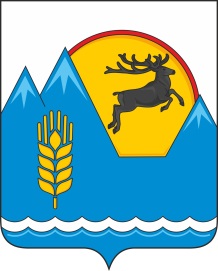 Россия ФедерациязыАлтай РеспубликаМуниципал тÖзÖлмÖ«Коксуу-Оозы аймак»Депутаттарды аймак Соведи